Лабораторная работа №2«Представление чисел»Цель урока: закрепление знаний о системах счисления и о представлении числе в памяти компьютера.Ход работыПеревести числа в десятичную систему счисления.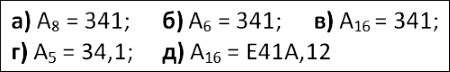 Перевести целые числа из десятичной системы счисления в двоичную, восьмеричную и шестнадцатеричную системы:а) 856;	б) 664;	в) 5012;	г) 6435; д) 78.Составить таблицы сложения и умножения в двоичной системе счисления и выполнить вычисления:а) 1110 + 101; б) 10101 - 11; в) 101 • 11; г) 1110 / 10.Домашнее задание: Письменно выполнить и сдать тетрадь учителю на проверку до 31.01.2023Список литературы:Информатика: Базовый уровень: учебник для 10 класса / И.Г. Семакин, Е.К. Хеннер, Т.Ю. Шеина. – 3-е изд. – М.: БИНОМ. Лаборатория знаний, 2014. – 264 с.: ил.